ANMELDUNG			 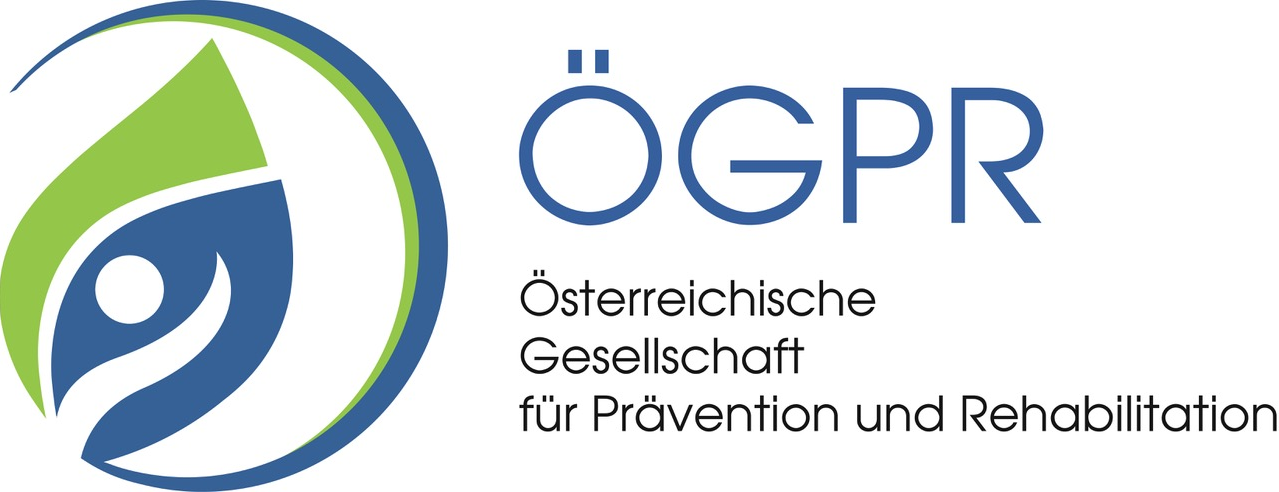 Bitte übermitteln Sie uns Ihre Anmeldung per E-Mail an:th.ostermann@oegpr.atoder per Post an: Theresia Ostermann, 1190 Wien, Schegargasse 3/21TEILNEHMER/INZuname: 					Vorname:			Titel: 		Straße:						PLZ/Ort:					E-Mail:						Telefonnummer:				Berufsbezeichnung: 				Institution/Firma:Aufbau/Ergänzungs-Modul: 	□ Teil 1  	□ Teil 2  	□ Teil 3				Zahlungsmodalitäten:  
* Gegen Vorlage einer Bestätigung:
Bitte senden Sie eine Kopie Ihres Studenten- oder Ausbildungsnachweises bzw. eine Bestätigung über Karenz oder Arbeitslosigkeit per E-Mail an th.ostermann@oegpr.at oder an die Postadresse von Theresia Ostermann.

* Mitgliedertarif:
Der Mitgliedertarif ist nur für jene gültig, die den diesjährigen Mitgliedsbeitrag der ÖGPR (ehemals AGAKAR) oder ÖGP bereits bezahlt haben.
Möchten Sie Mitglied der ÖGPR werden, so finden Sie alle Informationen unter: http://www.oegpr.at
Möchten Sie Mitglied der ÖGP werden, so melden Sie sich bitte unter www.ogp.at/mitglieder an.Einzahlung:Konto: ÖGPR	IBAN: AT21 4571 0019 4301 1972		BIC: VOVBAT2BXXXStornierungskonditionen: bis 4 Wochen vor Beginn der Veranstaltung: keine Stornogebührbis 2 Wochen vor Beginn der Veranstaltung: 50 % Gebührspätere Stornierung nicht möglichWenn Sie eine/n Ersatzteilnehmer/in namhaft machen, entfallen etwaige Stornogebühren. Aufbau/Ergänzungs-Modul    Normalbeitrag Ermäßigt*Teil 1 (21. September 2021) 250.- Euro220.- EuroTeil 2 (20. Oktober 2021) 250.- Euro 220.- EuroTeil 3 (25. November 2021) 250.- Euro 220.- Euroalle 3 Module  660.- Euro570.- Euro 